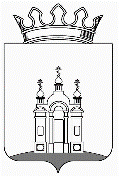 ДУМА ДОБРЯНСКОГО ГОРОДСКОГО ОКРУГАРЕШЕНИЕОб утверждении отчета 
о результатах приватизации муниципального имущества Полазненского городского поселения за 2019 годВ соответствии с Федеральным законом от 06 октября 2003 г.
№ 131-ФЗ «Об общих принципах организации местного самоуправления 
в Российской Федерации», Федеральным законом от 21 декабря 2001 г. № 178-ФЗ «О приватизации государственного и муниципального имущества», Законом Пермского края от 25 марта 2019 г. № 369-ПК «Об образовании нового муниципального образования Добрянский городской округ», статьями 21, 38 Устава Добрянского городского округа, пунктом 2.1.2 Положения 
о приватизации муниципального имущества Добрянского городского округа Пермского края, утвержденного решением Думы Добрянского городского округа от 09 апреля 2020 г. № 171, Дума Добрянского городского округа РЕШАЕТ:Утвердить прилагаемый отчет о результатах приватизации муниципального имущества Полазненского городского поселения за 2019 год.Опубликовать настоящее решение в периодическом печатном издании газете «Камские зори», разместить на официальном сайте правовой информации Добрянского городского округа в информационно-телекоммуникационной сети Интернет с доменным именем dobr-pravo.ru.Настоящее решение вступает в силу после официального опубликования.Глава городского округа -глава администрации Добрянскогогородского округа 								К.В. ЛызовПредседатель Думы Добрянскогогородского округа								А.Ф. ПалкинОТЧЕТо результатах приватизации муниципального имущества Полазненского городского поселения за 2019 годПринято Думой Добрянского городского округа 27.05.2020                                                                                                        № 206УТВЕРЖДЕНрешением Думы 
Добрянского городского округаот 27.05.2020 № 206 УТВЕРЖДЕНрешением Думы 
Добрянского городского округаот 27.05.2020 № 206 УТВЕРЖДЕНрешением Думы 
Добрянского городского округаот 27.05.2020 № 206 УТВЕРЖДЕНрешением Думы 
Добрянского городского округаот 27.05.2020 № 206 УТВЕРЖДЕНрешением Думы 
Добрянского городского округаот 27.05.2020 № 206 УТВЕРЖДЕНрешением Думы 
Добрянского городского округаот 27.05.2020 № 206 УТВЕРЖДЕНрешением Думы 
Добрянского городского округаот 27.05.2020 № 206 УТВЕРЖДЕНрешением Думы 
Добрянского городского округаот 27.05.2020 № 206 УТВЕРЖДЕНрешением Думы 
Добрянского городского округаот 27.05.2020 № 206 УТВЕРЖДЕНрешением Думы 
Добрянского городского округаот 27.05.2020 № 206 УТВЕРЖДЕНрешением Думы 
Добрянского городского округаот 27.05.2020 № 206 УТВЕРЖДЕНрешением Думы 
Добрянского городского округаот 27.05.2020 № 206 № п/пОбъект приватизации, его краткая характеристика, адрес, кадастровый номер, площадь земельного участка, проданного одновременно с объектом недвижимостиНачаль-ная цена, тыс. руб.Способ приватизацииДата продажи (по договору), покупатель (ФИО)Цена продажи 
(в том числе НДС), тыс. руб.Поступило 
в бюджет поселения 
за объект, тыс. руб.Поступило 
в бюджет поселения за земельные участки, 
тыс. руб.Сумма задолженности на конец отчетного периода, тыс. руб.Примечание123456789101. Недвижимое имущество, включенное в план приватизации муниципального имущества Полазненского городского поселения Пермского края1. Недвижимое имущество, включенное в план приватизации муниципального имущества Полазненского городского поселения Пермского края1. Недвижимое имущество, включенное в план приватизации муниципального имущества Полазненского городского поселения Пермского края1. Недвижимое имущество, включенное в план приватизации муниципального имущества Полазненского городского поселения Пермского края1. Недвижимое имущество, включенное в план приватизации муниципального имущества Полазненского городского поселения Пермского края1. Недвижимое имущество, включенное в план приватизации муниципального имущества Полазненского городского поселения Пермского края1. Недвижимое имущество, включенное в план приватизации муниципального имущества Полазненского городского поселения Пермского края1. Недвижимое имущество, включенное в план приватизации муниципального имущества Полазненского городского поселения Пермского края1. Недвижимое имущество, включенное в план приватизации муниципального имущества Полазненского городского поселения Пермского края1. Недвижимое имущество, включенное в план приватизации муниципального имущества Полазненского городского поселения Пермского края1.1. Нежилое здание, расположенное по адресу: пгт. Полазна, 
ул. Парковая, д. 9, с земельным участком, общей площадью 
330 кв.м2 160,5Реализация преимуще-ственного права арендатора на приобретение арендуемого имущества16.07.2019 ИП Гонцов В.М.2 160,5110,45570,00,00Из плана приватизации Полазненского городского поселения. Продажа осуществлена посредством реализации преимущественного права арендатора на приобретение арендуемого имущества с условием рассрочки платежа за объект недвижимости на 5 лет. Оплата за земельный участок внесена единовременным платежом в полном объеме.1.2.Нежилое помещение в жилом доме, расположенное по адресу: Пермский край, Добрянский район, п. Полазна, ул. Парковая, 
д. 142 946,1Реализация преимуще-ственного права арендатора на приобретение арендуемого имущества07.07.2019 ООО «Стоматоло-гия «Денталика»2 946,12 455,08-0,00Из плана приватизации Полазненского городского поселения. Продажа осуществлена посредством реализации преимущественного права арендатора на приобретение арендуемого имущества. 
НДС 491,02 тыс. руб.1.3.Нежилое помещение, расположенное по адресу: Пермский край, Добрянский район, п. Полазна, ул. Нефтяников, д. 301 234,4Продажа посредством публичного предложения26.08.2019 Пушкарев А.В. 617,2514,33-0,00Из плана приватизации Полазненского городского поселения. Аукцион, назначенный на 09 июля 
2019 г., признан несостоявшимся в связи 
с отсутствием заявок.НДС 102,87Итого недвижимое имущество:6341,0ХХ5723,83079,86570,000,00Х2. Движимое имущество, включенное в план приватизации муниципального имущества Полазненского городского поселения Пермского края2. Движимое имущество, включенное в план приватизации муниципального имущества Полазненского городского поселения Пермского края2. Движимое имущество, включенное в план приватизации муниципального имущества Полазненского городского поселения Пермского края2. Движимое имущество, включенное в план приватизации муниципального имущества Полазненского городского поселения Пермского края2. Движимое имущество, включенное в план приватизации муниципального имущества Полазненского городского поселения Пермского края2. Движимое имущество, включенное в план приватизации муниципального имущества Полазненского городского поселения Пермского края2. Движимое имущество, включенное в план приватизации муниципального имущества Полазненского городского поселения Пермского края2. Движимое имущество, включенное в план приватизации муниципального имущества Полазненского городского поселения Пермского края2. Движимое имущество, включенное в план приватизации муниципального имущества Полазненского городского поселения Пермского края2. Движимое имущество, включенное в план приватизации муниципального имущества Полазненского городского поселения Пермского края2.1.-3. Недвижимое имущество, не включенное в план приватизации муниципального имущества Полазненского городского поселения Пермского края3. Недвижимое имущество, не включенное в план приватизации муниципального имущества Полазненского городского поселения Пермского края3. Недвижимое имущество, не включенное в план приватизации муниципального имущества Полазненского городского поселения Пермского края3. Недвижимое имущество, не включенное в план приватизации муниципального имущества Полазненского городского поселения Пермского края3. Недвижимое имущество, не включенное в план приватизации муниципального имущества Полазненского городского поселения Пермского края3. Недвижимое имущество, не включенное в план приватизации муниципального имущества Полазненского городского поселения Пермского края3. Недвижимое имущество, не включенное в план приватизации муниципального имущества Полазненского городского поселения Пермского края3. Недвижимое имущество, не включенное в план приватизации муниципального имущества Полазненского городского поселения Пермского края3. Недвижимое имущество, не включенное в план приватизации муниципального имущества Полазненского городского поселения Пермского края3. Недвижимое имущество, не включенное в план приватизации муниципального имущества Полазненского городского поселения Пермского края3.1.-4. Движимое имущество, не включенное в план приватизации муниципального имущества Полазненского городского поселения Пермского края4. Движимое имущество, не включенное в план приватизации муниципального имущества Полазненского городского поселения Пермского края4. Движимое имущество, не включенное в план приватизации муниципального имущества Полазненского городского поселения Пермского края4. Движимое имущество, не включенное в план приватизации муниципального имущества Полазненского городского поселения Пермского края4. Движимое имущество, не включенное в план приватизации муниципального имущества Полазненского городского поселения Пермского края4. Движимое имущество, не включенное в план приватизации муниципального имущества Полазненского городского поселения Пермского края4. Движимое имущество, не включенное в план приватизации муниципального имущества Полазненского городского поселения Пермского края4. Движимое имущество, не включенное в план приватизации муниципального имущества Полазненского городского поселения Пермского края4. Движимое имущество, не включенное в план приватизации муниципального имущества Полазненского городского поселения Пермского края4. Движимое имущество, не включенное в план приватизации муниципального имущества Полазненского городского поселения Пермского края4.1.-5. Акции (доли) в уставных капиталах хозяйствующих обществ5. Акции (доли) в уставных капиталах хозяйствующих обществ5. Акции (доли) в уставных капиталах хозяйствующих обществ5. Акции (доли) в уставных капиталах хозяйствующих обществ5. Акции (доли) в уставных капиталах хозяйствующих обществ5. Акции (доли) в уставных капиталах хозяйствующих обществ5. Акции (доли) в уставных капиталах хозяйствующих обществ5. Акции (доли) в уставных капиталах хозяйствующих обществ5. Акции (доли) в уставных капиталах хозяйствующих обществ5. Акции (доли) в уставных капиталах хозяйствующих обществ5.1.-ИТОГО:ИТОГО:6341,00ХХ5723,83079,86570,000,00Х